Отчет мероприятия «Золотая осень»29 октября был организован и проведён в школе праздник «Осенний бал».Цель мероприятия: Воспитывать любовь к прекрасному, к природе, Родине. Развивать эстетический вкус, чувство дружбы, взаимопомощи, умение развлекаться, веселиться.В ходе праздника были задействованы все учащиеся и классные руководители, которые проделали огромную работу со своими учениками. Осенний бал дал ребятам возможность не только поговорить о прекраснейшем времени года, но и проявить свои творческие способности.Участники мероприятия представили зрителям свои интересные концертные номера, были спеты песни, частушки, красивые танцы. 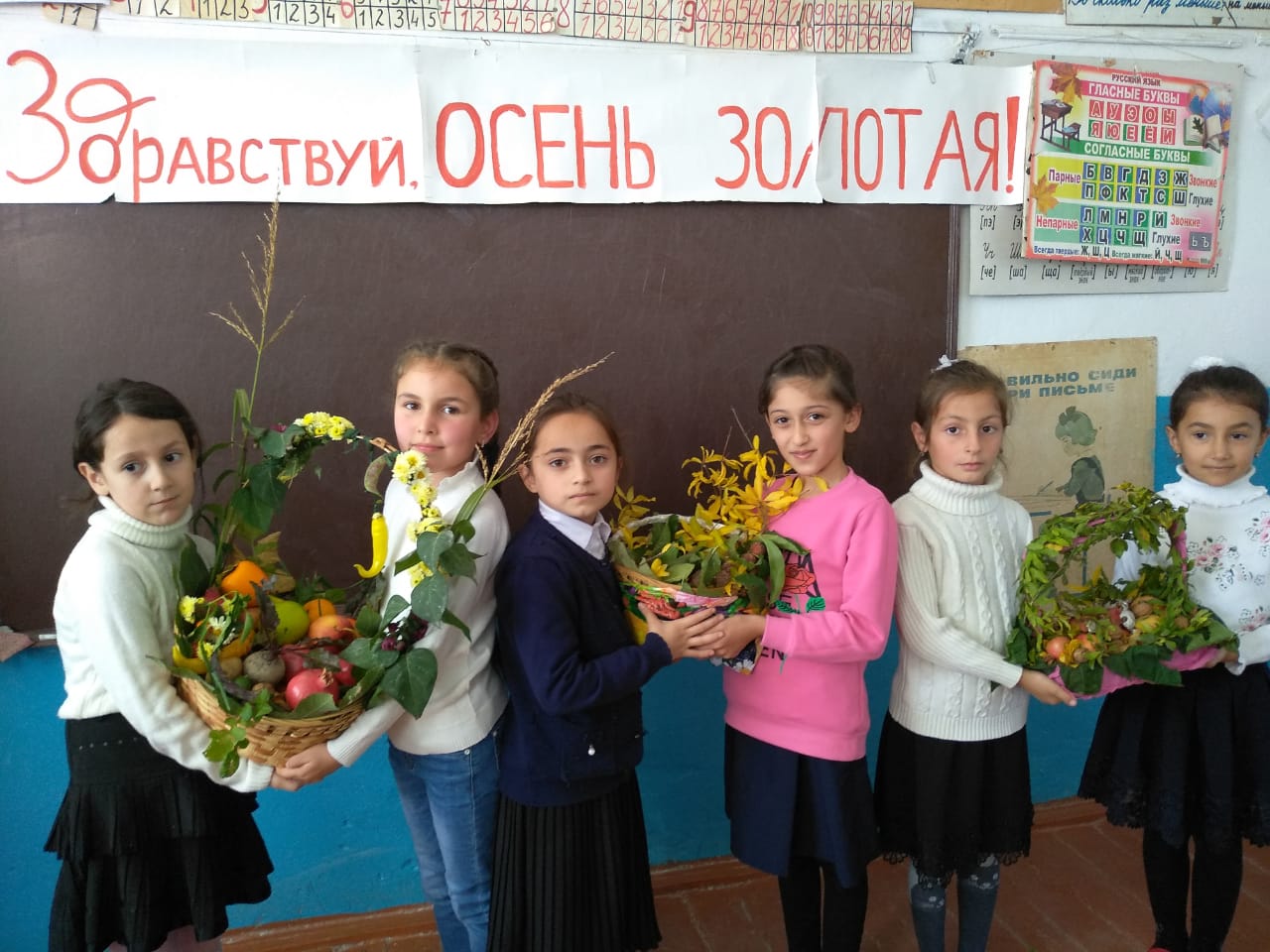 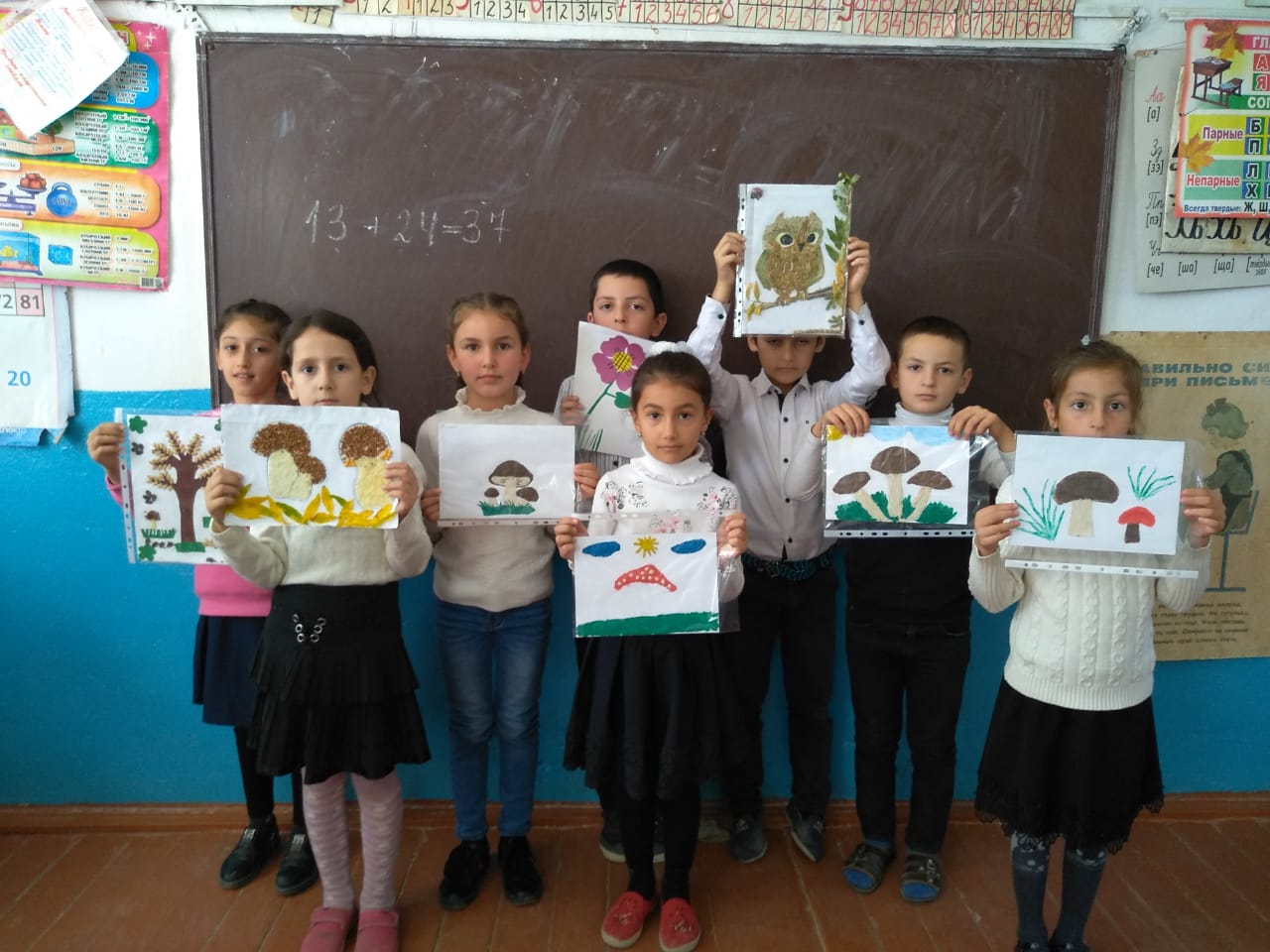 